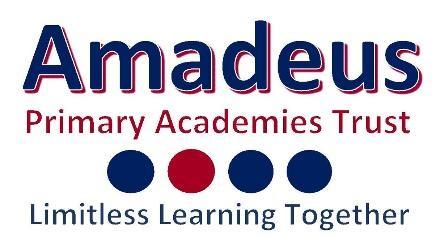 Academy Principal - Holy Trinity Lamorbey CE Primary School Leadership:			 	16 - 22 (Outer London)Closing Date:	 			12:00pm,  01 November 2021Shortlisting Outcomes Advised:  	12:00pm,  04 November 2021Selection Stage 1:			08 November 2021Stage 2:				09 November 2021Amadeus Primary Academies Trust are seeking to appoint an Academy Principal at Holy Trinity Lamorbey CE Primary School. This is an exciting opportunity for a leader who relishes a challenge, wants to change lives and can convincingly demonstrate that they have:strategic focus and vision and an absolute focus on raising educational standards   a commitment to high educational standards and expectations of young peoplea consistent drive to improve on the quality of teaching and learning sets high expectations for self and others and the ability to create, lead and develop high performing teams a track record of raising standards and attainment and your personal qualities will align with the ethos and values of the Trust the skills to set the strategy and direction of the Academy About Holy Trinity Lamorbey CE Primary SchoolAt Holy Trinity Lamorbey our mission is to transform lives and build futures. We aim to deliver this through our 3 Christian virtues of; Love, Courage and Wisdom. For every pupil we aim to deliver 3 outcomes; outstanding outcomes for all, a curriculum for the future, and active citizenship. We have high expectations for the pupils including those with special education needs, and understand that we are vital in helping shape their future. Our aim is to ensure every child reaches their full potential. Holy Trinity has multiple ethnicities within its community. We are looking for a Principal who can successfully lead and manage within the community by working collaboratively with all stakeholders. Holy Trinity Lamorbey is a warm, welcoming and thriving, 2 form entry Church of England Primary School which is part of the Amadeus Primary Academies Trust, an exciting and collaboration focused multi-academy trust of 6 local schools. For further information about the school, please visit: https://www.holytrinitylamorbey.apat.org.uk/ About Amadeus Primary Academies TrustAmadeus Primary Academies Trust is a Multi-Academy Church of England Trust established in September 2015, it is made up of six likeminded, successful Primary Schools working together to build on their shared outstanding practice and support each other in the common goal of improving teaching and learning. The Trust is committed to high quality education in a primary context providing continuous school improvement through collaboration, common vision, shared values, collective responsibility and effective accountability. For further information about the Trust, please visit: http://www.apat.org.uk/.If you wish to visit the school, please contact amadeushr@apat.org.uk to make an appointment.Please note that references will be requested only for shortlisted candidates, but prior to interview.  Candidates who are not shortlisted will be advised.We are committed to safeguarding children and promoting their welfare. We expect all staff to share this commitment. The post is subject to an enhanced Disclosure and Barring Service check. 